AGB Email Signatures – Event PromotionsCopy and paste the signatures below into your email signature on desktop and mobile and customize with your personal information. Select from event promo banners below to add to your signature. You can replace the sample banner with the appropriate version for your audience.Banners are hyperlinked, but be sure to double check that the link is working in your signature.DESKTOP – FIRST MESSAGE__________________________HENRY STOEVERPRESIDENT AND CEOAGB | Govern with Confidence
202.296.8400 (main) | 000.000.0000 (direct)
AGB.org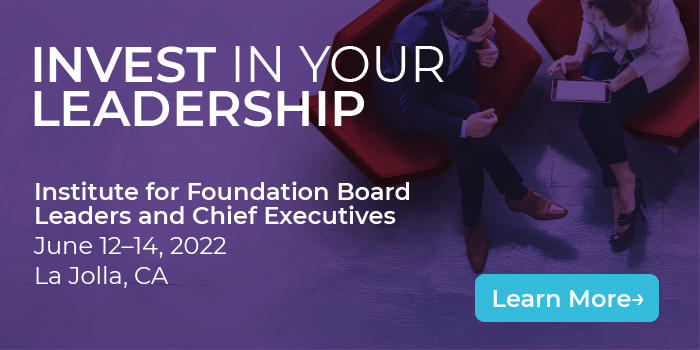 DESKTOP – FIRST MESSAGE #2__________________________HENRY STOEVERPRESIDENT AND CEOAGB | Govern with Confidence
000.000.0000 (direct) | 000.000.0000 (mobile)
AGB.org
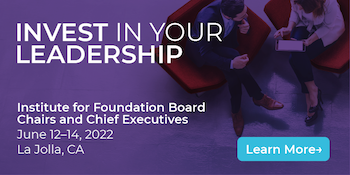 DESKTOP – REPLY EMAILS__________________________HENRY STOEVERPRESIDENT AND CEO202.296.8400 (main) | 000.000.0000 (direct)
DESKTOP – REPLY EMAILS #2__________________________HENRY STOEVERPRESIDENT AND CEO000.000.0000 (direct) | 000.000.0000 (mobile)
BANNER OPTIONS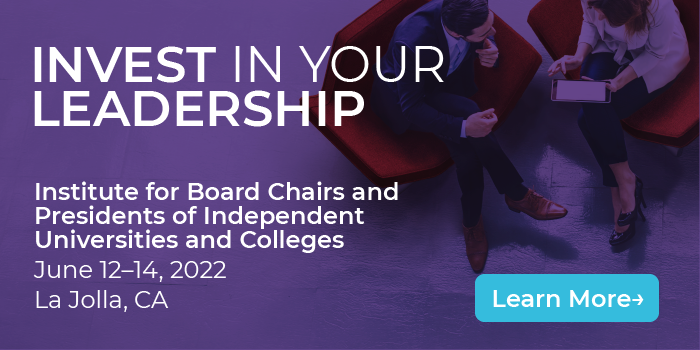 